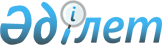 О внесении изменений в решение Костанайского областного маслихата от 1 марта 2013 года № 118 "Об установлении Правил общего водопользования на водных объектах Костанайской области"
					
			Утративший силу
			
			
		
					Решение маслихата Костанайской области от 28 июня 2013 года № 162. Зарегистрировано Департаментом юстиции Костанайской области 3 июля 2013 года № 4171. Утратило силу решением маслихата Костанайской области от 11 декабря 2016 года № 468

      Сноска. Утратило силу решением маслихата Костанайской области от 11.12.2015 № 468 (вводится в действие по истечении десяти календарных дней после дня его первого официального опубликования).      В соответствии с подпунктом 1) статьи 38 Водного кодекса Республики Казахстан от 9 июля 2003 года Костанайский областной маслихат РЕШИЛ:



      1. Внести в решение Костанайского областного маслихата от 1 марта 2013 года № 118 "Об установлении Правил общего водопользования на водных объектах Костанайской области" (зарегистрировано в Реестре государственной регистрации нормативных правовых актов под № 4090, опубликовано 27 апреля 2013 года в газете "Костанайские новости") следующие изменения:



      в Правилах общего водопользования на водных объектах Костанайской области, утвержденных указанным решением:



      пункты 6, 7 изложить в новой редакции:



      "6. Для установления условий или запрета общего водопользования, водопользователь, осуществляющий обособленное или совместное водопользование, вносит в областной маслихат предложение, в котором обосновывает необходимость установления условий или запрета общего водопользования.



      7. В случае необоснованности установления условий или запрета общего водопользования, областной маслихат письменно уведомляет водопользователя об отказе предложенных условий или запрета общего водопользования, с обоснованием причин.".



      2. Настоящее решение вводится в действие по истечении десяти календарных дней после дня его первого официального опубликования.      Председатель сессии                        В. Ковальский      Секретарь Костанайского

      областного маслихата                       С. Ещанов      СОГЛАСОВАНО:      Руководитель государственного

      учреждения "Департамент Комитета

      государственного

      санитарно-эпидемиологического

      надзора Министерства

      здравоохранения

      Республики Казахстан

      по Костанайской области"

      __________ Б. Кенжебаев      Руководитель республиканского

      государственного учреждения

      "Тобол-Торгайская

      межобластная бассейновая

      инспекция рыбного хозяйства"

      Комитета рыбного хозяйства

      Министерства охраны

      окружающей среды

      Республики Казахстан"

      ___________ Н. Сарсенов      Руководитель республиканского

      государственного учреждения

      "Костанайская областная

      территориальная инспекция

      лесного и охотничьего

      хозяйства Комитета

      лесного и охотничьего хозяйства

      Министерства охраны

      окружающей среды

      Республики Казахстан"

      __________ М. Бегимбетов      Руководитель республиканского

      государственного учреждения

      "Тобол-Торгайская

      бассейновая инспекция

      по регулированию использования

      и охране водных ресурсов

      Комитета по водным ресурсам

      Министерства охраны

      окружающей среды

      Республики Казахстан"

      __________ Г. Оспанбекова      Руководитель государственного

      учреждения "Департамент

      по чрезвычайным ситуациям

      Костанайской области

      Министерства по

      чрезвычайным ситуациям

      Республики Казахстан"

      ___________ М. Танабаев      Руководитель государственного

      учреждения "Управление

      природных ресурсов

      и регулирования

      природопользования акимата

      Костанайской области"

      __________ К. Тулеубаев
					© 2012. РГП на ПХВ «Институт законодательства и правовой информации Республики Казахстан» Министерства юстиции Республики Казахстан
				